COUNTY OF ALAMEDAREQUEST FOR PROPOSAL No. 902183forKINSHIP SUPPORT SERVICESRESPONSE DUEby2:00 p.m.onDecember 12, 2022throughAlameda County, GSA-Procurement EZSourcing Supplier Portal https://ezsourcing.acgov.org/ Alameda County is committed to reducing environmental impacts across our entire supply chain. Please print only what you need, print double-sided, and use recycled-content paper if printing this document. 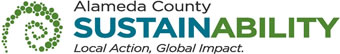 CALENDAR OF EVENTSREQUEST FOR PROPOSAL No. 902183KINSHIP SUPPORT SERVICESNOTE:  All dates are tentative and subject to change.COUNTY OF ALAMEDAREQUEST FOR PROPOSAL No. 902183 SPECIFICATIONS, TERMS & CONDITIONSforKINSHIP SUPPORT SERVICESTABLE OF CONTENTS	PageCALENDAR OF EVENTS	2I.	STATEMENT OF WORK	5A.	INTENT	5B.	SCOPE	5C.	BACKGROUND	5D.	BIDDER QUALIFICATIONS	6E.	SPECIFIC REQUIREMENTS	6F.	DELIVERABLES / REPORTS	7G.	BIDDERS CONFERENCE(S)/VENDOR OUTREACH	7II.	COUNTY PROCEDURES, TERMS, AND CONDITIONS	9H.	EVALUATION CRITERIA / SELECTION COMMITTEE	9I.	CONTRACT EVALUATION AND ASSESSMENT	15J.	NOTICE OF INTENT TO AWARD	15K.	Bid Protest / Appeals Process	16L.	TERM / TERMINATION / RENEWAL	18M.	BRAND NAMES AND APPROVED EQUIVALENTS	19N.	QUANTITIES	19O.	PRICING	20P.	AWARD	22Q.	METHOD OF ORDERING	24R.	WARRANTY	25S.	INVOICING	25T.	LIQUIDATED DAMAGES	26U.	PERFORMANCE BOND	26V.	PERFORMANCE REQUIREMENTS	26W.	ACCOUNT MANAGER / SUPPORT STAFF	26III.	INSTRUCTIONS TO BIDDERS	27X.	COUNTY CONTACTS	27Y.	SUBMITTAL OF PROPOSALS	27ATTACHMENTS EXHIBIT A BID RESPONSE PACKETSTATEMENT OF WORKINTENTIt is the intent of these specifications, terms, and conditions to describe the Kinship Support Services Program for provision of community based family support services to both formal and informal kinship caregivers in Alameda County.The County intends to multi-award a two-year contract (with the option to renew for three years) to up to two Bidders selected as the most responsible Bidders whose response conforms to the RFP and meets the County’s requirements.  SCOPEAlameda County believes children and youth do better when they can safely live with kin, rather than strangers or in institutions. The purpose of kinship support services is to provide community-based family support services to both formal and informal kinship caregivers in Alameda County. The program creates public/private partnerships between the County and community-based providers. The successful Bidders will be able to provide services that support these goals:Assist Alameda County Social Services Agency (SSA) in its effort to decrease the number of children/youth entering or re-entering foster care by providing support services to kinship caregivers so that children/youth can remain safely in the kinship home, preventing the necessity for, or imminent risk of, entry into a foster home due to abuse or neglect.Improve outcomes related to child safety, child permanency, child well-being, adult well-being, access to services, referral to services, and satisfaction with programs and services for kinship families receiving services.Improve caregiver understanding of children and youth’s options for permanency, such as guardianship or adoption, and resources available to support permanency such as the Kinship Guardianship Assistance Payment Program (Kin-GAP) and the Adoption Assistance Program (AAP).Increase likelihood of relatives to assume and maintain responsibility and care of children/youth from their extended families.Increase placement stability of children/youth with relative caregivers, as measured by length of time in out-of-home care; number of moves during a placement episode; and any changes of placement to a more restrictive setting.Build a sustainable network of care for kinship families through outreach, education, and collaboration.Increase educational outcomes for children/youth in relative care.Increase awareness of the Kinship Support Services Program through presentations and networking with community leaders/organizations.The Kinship Support Services Program (KSSP) works with kinship caregivers who reside in Alameda County and care for their family members. Kinship caregivers may be a grandparent or other relative as well as tribal kin, extended family and friends or other “fictive kin” who are caring for children. Nonrelative extended family members (NREFMs) are often referred to as “Fictive Kin,” adults who have established a significant and family-like relationship with a child, but who are otherwise unrelated to the child by blood, adoption, or marriage. This will be verified through the references provided. Kinship care relationships may be formal or informal. KSSP sites provide an array of services to families who are not engaged in the Juvenile Dependency Court process (non-dependent or “informal” families) and with families who are engaged with the Court (dependent or “formal” families). For non-dependent families, case management as well as supportive services are offered, including caregiver support groups; respite care; child/youth activities; information and referrals to other social, behavioral, or health services; advocacy; assistance with navigating government and other types of assistance, financial or otherwise; homework clubs; training or education; and other activities and events throughout the year. For dependent families, all aforementioned activities, with the exception of case management, are offered. These families already have case management services through the Department of Children and Family Services.Any child welfare worker can refer a kinship caregiver family to a KSSP site for support services. Additionally, the Kinship Unit, which is a part of the Permanent Youth Connections section within the Department of Children and Family Services (DCFS) has regular meetings with the KSSP sites and, when possible, works to create a warm handoff for kinship caregivers, so that when the family leaves the Juvenile Court and child welfare system, the family has a familiar resource available.Generations United is a nonprofit organization that strengthens practices and policies to benefit all generations.  Their mission is to improve the lives of children, youth, and older people through intergenerational collaboration, public policies, and programs for the enduring benefit of all.  According to Generations United, for every child in kinship foster care, about 20 children live with kin outside the foster care system, nationally. Census data profiles estimate that of the 44,432 households in Alameda County in which grandparents reside with their grandchildren under 18 years of age, an estimated 10,399, or 23.4%, of those grandparents have primary responsibility for their minor grandchildren. An estimated 10.3%, or 4,569 of these grandparents have held primary responsibility for 5 or more years. Potential KSSP service recipients include current Kin-GAP recipients residing within the boundaries of Alameda County, current Non-Needy Relative CalWORKS recipients, and children/youth currently living with Non-Related Extended Family Members.This RFP calls for up to two contractors, one for each of the following geographic service areas of Alameda County:Northern Alameda County: (Albany, Berkeley, Oakland, Emeryville, and Alameda).Central, Southern, and Eastern Alameda County: (San Leandro, San Lorenzo, Hayward, Fairview, Castro Valley, Ashland, Cherryland, Livermore, Pleasanton, Dublin, Fremont, Newark, and Union City).BIDDER QUALIFICATIONSBIDDER Minimum QualificationsBidder must have a minimum of three years of experience working with relative and fictive kin who are caring for their children. Nonrelative extended family members (NREFMs) are often referred to as “Fictive Kin,” adults who have established a significant and family-like relationship with a child, but who are otherwise unrelated to the child by blood, adoption, or marriage. This will be verified through the references provided.Bidder must have a minimum of three years of professional service delivery experience, utilizing knowledge of child welfare practices and be able to demonstrate this knowledge with examples of assisting relative caregivers and fictive kin through the child welfare system. This will be verified through the references provided and by the written description of prior experience provided. Bidder must have a minimum of three years of demonstrated history of providing specific case management services to children and families who either have been in, or are at risk of entering, the child welfare system. This will be verified through the references provided.Bidder must have current utilization or demonstrated capability to work with a database and demonstrated computer technology ability to capture the necessary demographic information as well as other data points outlined in section below. This will be verified through the references provided and by the written description of prior experience provided.Bidder must also possess all permits, licenses, and professional credentials necessary to supply products and perform services specified under this RFP.  Unless noted otherwise in the RFP, for example the item(s) stated above, including any Addendum or published Questions and Answers, Bidder is not required to submit copies or verification of the permits, licenses and credentials; however, Bidder must provide such proof if requested by County. SPECIFIC REQUIREMENTSOrganizational CapacityContractor must provide locations or online conferencing platform to host training or education, support groups, and children’s activities. County facilities will not be available for this purpose.Contractor must be able to advertise and complete six outreach activities annually to increase community awareness of their services in the service region.Contractor must have available written protocols, manuals, or other documentation that describe how the services are implemented or administered.Contractor’s program design and policies must promote culturally appropriate services and make accommodations for language, cultural, and other differences.Contractor has in place a fiscal management system that will maintain the accurate statistical, financial, and data records required for participation in County contracts.Contractor must have the capacity to create a system of fiscal controls to manage the project.Contractor must have satisfactory capability with databases and computer technology to gather statistical information for quarterly and annual reports.Administrative Capacity – Kinship Caregivers ServicesContractor must be able to facilitate, at a minimum, 45 support group meetings annually for kinship caregivers, which are held during weekday hours, evenings, and weekends and attended by a minimum of eight caregivers.Contractor must be able to work with kinship caregivers navigating the education system and offer assistance and support where needed. For example, Contractor must be able to demonstrate knowledge of the Individualized Education Program (IEP) and of education resources such as library afterschool tutoring programs.Contractor must be able to provide a minimum of 350 information and referrals to local agencies that offer housing, Medi-Cal, probate guardianship, and other services. Contractor must be able to provide respite for kinship caregivers by offering activities of a minimum of four hours per occurrence for children/youth from birth to 18 years of age.Administrative Capacity – Kinship Family ServicesContractor must be able to offer case management services to a minimum of 225 unduplicated kinship families per contract year.Contractor must be able to offer non-case-management services to a minimum of 712 unduplicated kinship families per contract year.Administrative Capacity – Child/Youth ActivitiesContractor must be able to offer 2,800 hours of programming for children/youth, including afterschool homework assistance, for a minimum of 120 unduplicated kinship children/youth annually.Contractor must allow a minimum of two staff to become trained facilitators in the Making Proud Choices curriculum and allow staff to facilitate at least two series of the 10-module, 750-minute curriculum to children/youth in care, or at risk of entering foster care, either onsite or at a site to be determined.Administrative Capacity – CollaborationContractor must participate in the Alameda County Kinship Collaborative, which brings together  various organizations who work with relative and fictive kin caregivers.Contractor is encouraged to develop and implement other sources of public and private funding.Contractor must develop and submit a Memorandum of Understanding (MOU) to the County for each collaborative partner, which addresses the responsibilities of each partner and includes required  insurance documents before rendering services. All collaborative partners must be approved by SSA prior to work commencement. All collaborative partners must comply with Division 8 Business and Professions Code, Chapter 2.9, Section 18975, employees or the contractor or subcontractor working directly with youth are to undergo a background check and child abuse reporting training.  Contractor and any subcontractors are to develop and implement child abuse prevention policies and procedures that, among other things, ensure the reporting of suspected incidents of child abuse to appropriate authorities. Contractor must work with DCFS to create a referral process and a referral form by the end of the first quarter to facilitate a warm hand-off for families exiting the child welfare system.Contractor must participate at least annually in unit/section meetings with DCFS staff to share their respective programs and provide updates.Program DesignContractor must provide a range of services to caregivers, kinship families, and kinship children/youth, targeting outcomes in the domains of: Child Safety, Child Permanency, Child Well-Being, Adult Well-Being, Access to Services, Referral to Services, and/or  Satisfaction with Programs and Services, including the following:Support Groups for Kinship CaregiversThe goal of a support group is to create a warm, non-judgmental atmosphere where members can share information and discuss concerns. Structured, regularly scheduled support groups for kinship caregivers can offer assistance in updating parenting skills and navigating service delivery systems, and provide an opportunity to interact with others in similar family situations. The support  groups create a safe and supportive environment for participants to:Discuss experiences and exchange ideasEngage in fellowship and encourage one anotherBuild friendships and reduce feelings of isolationExperience respite from day-to-day worriesWork through negative emotionsDevelop and share coping strategies and problem-solving skillsStrengthen self-esteem and foster personal growthFocus on abilities rather than disabilitiesSpecifications:Provide 712 support group participant hours annuallyProvide a minimum of 45 support group meetings annuallyOffer groups a minimum of twice per monthOffer groups in at least two locationsOffer morning, evening, and weekend optionsServe a minimum of 8 participants per meetingInformation and ReferralInformation and referral services help caregivers and the general community understand, locate, and use needed programs, services, and resources in their communities.A trained staff member will demonstrate capacity to respond to 350 information and referral telephone calls or in-person inquiries annually to link caregivers to programs, services, and resources in their communities. The 350 inquiries and responses will include capacity to respond to 150 crisis intervention and critical needs support.Specifications:Capacity to respond to 350 information and referral telephone calls or in-person inquiries annually.Capacity to respond to 150 of the 350 calls/inquires for crisis intervention annually.Programming for Kinship Children/YouthThe primary criterion for child/youth activities will be that participation in them enhances the child’s sense of physical, emotional and/or intellectual well-being. Participation in child/youth activities brings a sense of normalcy and belonging to children who may desperately be in need of these feelings, especially if they are already feeling insecure and different because they live with caregivers other than their parents. Programming will include:Homework club;Afterschool activities, such as field trips and clubs;Weekend activities;Youth leadership development;Recreational events; andTwo series of Making Proud Choices (MPC)MPC is an informative program that gives youth the tools to empower themselves to make proud, responsible and informed decisions about healthy relationships and sex. The goal is to learn how to prevent unplanned pregnancy and sexually transmitted diseases.Youth ages 14-18 are welcome to participate in the MPC program.Specifications:Provide child/youth programming for kinship children from birth to 18 years of age.Provide a minimum of 2,800 participant hours annually.120 unduplicated children/youth will participate in afterschool activities annually.May be either one-time events or continuous activities.Train two staff to teach Making Proud Choices and offer at least two series of the 10-module, 750-minute curriculum either onsite or at a site to be determined.Case Management for Kinship FamiliesSpecific case management services are provided to kinship caregivers according to the individual case plan timelines of the mutually developed case plan.Services will be provided at the kinship site, at community-based support group meeting sites, at the Legal Assistance for Seniors (LAS) office (333 Hegenberger Rd., Suite 850, Oakland, CA 94621), or in the kinship caregiver’s home. Services will be offered during regular office hours year around, and case management staff may need to attend evening support groups.SSA will provide a stress questionnaire, and Bidders will administer the questionnaire at the beginning and termination of case management services and record the percentage of case management clients reporting a reduction in stress in the annual report.SpecificationsProvide case management services for 225 unduplicated families annually.Case management staff available to provide services 9:00 AM to 5:00 PM, Monday through Friday, year-round.Case management staff available, when requested, at evening support groups.Services offered at multiple locations.80% of participants will show improvement in their Protective Factors Survey score between the first and second administrations (per Performance Measure).Non-Case Management for Kinship FamiliesContractor must provide non-case management (supportive services) to kinship families. These may include support groups, respite, child/youth activities, and community education sessions. Respite provided for kinship caregivers can take many forms and is limited only by the requirements that:Each occurrence is at least four hours long;Occurrences are short-term and non-recurring;Sufficient detail is given to the County to demonstrate the service is responsibly administered;Respite care settings are safe and healthy for the children/youth receiving care; andThe care meets all applicable statutory requirements.Community training or education sessions and informal sessions related to kinship care will be provided to kinship caregivers, which offer:Strategies for relating to and negotiating with children’s biological parents;Guidance navigating education systems, including Individual Education Programs (IEPs) and tutoring programs;Information on available financial assistance programs and eligibility requirements for each, such as Medi-Cal;Options for permanency, such as probate guardianship and adoption;Resources available to support permanency; andHousing resource information.Specifications:Provide non-case management services to 712 unduplicated families annually; andSupport services will include support groups, respite, child/youth activities, and community education sessions.Outreach and RecruitmentThe objective of outreach activities is to increase community awareness of the KSSP’s services in the service region and recruit un-served kinship caregivers. Contractors must provide targeted outreach to eligible, un-served caregiver relatives. The outreach effort must be strategically designed to reach caregiver relatives from a broad variety of communities who, without support, are at significant risk of being unable to continue to adequately meet the needs of the children/youth in their homes.  Strategies for increasing service enrollment and participation must take into consideration the input of key stakeholders, including kinship caregivers and youth.  Census data and information from other community organizations may provide evidence concerning unmet needs. Developing relationships with community leaders, community service providers and schools can be effective outreach strategies.Specifications:Engage in a minimum of six outreach activities annually.Target outreach to unserved kinship caregivers.Recruit program participants from a broad variety of local communities.CollaborationContractor must participate in the Alameda County Kinship Collaborative, which brings together various organizations who work with relative and fictive kin caregivers.Contractor is encouraged to develop and implement other sources of public and private funding.Contractor must develop and submit a MOU to the County with each collaborative partner, which addresses the responsibilities of each partner and includes required insurance documents before render services.  All collaborative partners must be approved by SSA prior to work commencement. All collaborative partners must comply with Division 8 Business and Professions Code, Chapter 2.9, Section 18975, employees or the contractor or subcontractor working directly with youth are to undergo a background check and child abuse reporting training.  Contractor and any subcontractors are to develop and implement child abuse prevention policies and procedures that, among other things, ensure the reporting of suspected incidents of child abuse to appropriate authorities.Contractor is encouraged to collaborate with DCFS to create a referral process and a referral form by the end of the first quarter to facilitate a warm handoff for families exiting the child welfare system.Contractor must participate in Transitions: Permanency Child and Family Team meetings to be a resource for kinship families in discussing permanency options or to develop plans for permanency and, when appropriate, participate in Transitions: Case Closure Child and Family Team meetings, to help aid the warm hand-off of families from the formal child welfare system to community-based support.Contractor must participate at least annually in unit/section meetings with DCFS staff to share their respective programs and provide updates.Specifications:Participate in Alameda County Kinship CollaborativeSeek funding with partner(s)Develop MOUsCollaborate on referral processParticipate in Child and Family Team meetingsAttend DCFS unit/section meetings annuallyDELIVERABLES / REPORTSPerformance MeasuresTarget goals will be developed collaboratively between the Contractor and SSA at the time of contract negotiation. Contractor shall prepare and submit annual and quarterly narrative and data reports to the County to report on key service objectives.   Annual ReportingAn annual report is due at the close of each fiscal year. It will include:A narrative description of services provided; encounter statistics; demographics; results of implementation activities; quantities of services provided and participants in accordance with the Specifications listed under D.6.a, D.6.b, D.6.c., D.7, D.8, and D.9 above; and the results of an annual satisfaction survey; and be accompanied by data necessary for SSA to determine whether participating children have a child welfare case under the appropriate Performance Measure.For determination of whether children have a child welfare case, contractor shall supply a list of all children active in the program at any point during the year including name, date of birth, and date services at the program began.  SSA will determine whether the child has had a child welfare case opened during the period from the beginning of program services to the end of the fiscal year for new participants, or during the entire fiscal year for children who were already receiving services at the beginning of the year.  Children with open child welfare cases at the beginning of the fiscal year for continuing participants or at the beginning of services for new participants will not be counted.Quarterly ReportingAt the close of each fiscal quarter, Contractor shall submit a quarterly report to the County created from the  agreed upon database and including encounter statistics, demographics, and a supplementary report produced manually to detail other required activities.  Contractor will upload quarterly data into SSA’s web-based performance reporting software (ClearImpact Scorecard).Narrative and statistical summary of fiscal quarter; andQuantities of services provided and participants served in accordance with the Specifications listed under D.6.a, D.6.b, D.6.c, D.7, D.8, and D.9 above.BIDDERS CONFERENCE(S)/VENDOR OUTREACH The Bidders Conference(s) held on the date(s) specified in the Calendar of Events will have online conference capabilities for remote participation. Bidders can opt to participate via a computer with a stable internet connection (the recommended Bandwidth is 512Kbps) at: Microsoft Teams meetingJoin on your computer or mobile appClick here to join the meetingMeeting ID: 243 883 546 731 
Passcode: utX9m4Download Teams | Join on the webOr call in (audio only)+1 415-915-3950Phone Conference ID: 771 604 143#Vendor Outreach is usually conducted on Wednesdays at Vendor Outreach Link (Call-in: +1 415-915-3950; Conference ID: 504 517 635#). Dates and locations can be confirmed by checking at: Upcoming Events [https://gsa.acgov.org/do-business-with-us/upcoming-contracting-events/]. Information regarding the RFP will be presented during the conference(s).  To get the best experience, the County recommends that Bidders who participate remotely use equipment with audio output such as speakers, headsets, or a telephone. Bidders Conference(s) will be held to: Provide an opportunity for Small Local Emerging Businesses (SLEBs) and large firms to network and develop subcontracting relationships to participate in the contract(s) that may result from this RFP. Provide an opportunity for Bidders to request clarification on this RFP and ask specific questions about the project, goods, and services.Provide the County with an opportunity to receive feedback related to this RFP.The Bidders Conference(s) Attendees List will be released in a separate document. Written questions submitted via email by the stated deadline will be addressed in a posted RFP Questions and Answers (Q&A) following the Bidders Conference(s).  Should there be a need to amend or revise the RFP, an Addendum will be issued.  Any verbal statements, including at any Bidders Conference(s) are not binding. Only the written documents will be binding.Questions regarding these specifications, terms, and conditions are to be submitted in writing via email by 5:00 p.m. on the date specified in the Calendar of Events to:Tarana Malmirchegini, Procurement & Contracts Specialist Alameda County, GSA-ProcurementEmail:  tarana.malmirchegini@acgov.org   Attendance at the Bidders Conference(s) and Vendor Outreach are highly recommended but are not mandatory to further facilitate subcontracting relationships. Vendors who attend the Bidders Conference(s) will be added to the Vendor Bid List.   COUNTY PROCEDURES, TERMS, AND CONDITIONSEVALUATION CRITERIA / SELECTION COMMITTEEInitial Evaluation (Completeness of Response and Debarment and Suspension). All proposals will first be reviewed to determine if they pass the initial Evaluation Criteria (Section A), which are determined on a pass/fail basis.Evaluation by County Selection Committee.  All proposals that have passed the initial Evaluation Criteria will be evaluated by a County Selection Committee (CSC).  The CSC may be composed of County staff and other parties that may have expertise or experience related to the goods or services that are being procured. The CSC will score the proposals according to the Evaluation Criteria set forth in this RFP.  Other than the initial pass/fail Evaluation Criteria, the evaluation of the proposals will be within the sole judgment and discretion of the CSC.Unrealistic Bids. Bidders should bear in mind that any proposal that is unrealistic in terms of the technical or schedule commitments or unrealistically high or low in cost may be deemed reflective of an inherent lack of technical knowledge or indicative of a failure to comprehend the complexity and risk of the County’s requirements as set forth in this RFP.Price Discrepancy. In the case of a discrepancy between the unit price and an extension, the unit price will be used for evaluation purposes. Evaluation Criteria Descriptions.  The items listed in the Evaluation Criteria should be considered as minimum requirements.  All information contained in a proposal and presented in vendor interviews (if there are interviews) will be considered during the evaluation process and included in scoring within the appropriate Evaluation Criteria.Evaluation Scores.   Proposals will be evaluated and scored on the zero to five-point scale within each Evaluation Criteria below.  Scores for all Evaluation Criteria (see the section below) will then be added, according to their assigned weight (below), to arrive at a weighted score for each proposal.  A proposal with a higher-weighted total will be deemed of higher quality than a proposal with a lesser-weighted total.    Shortlist Process: The evaluation process may include a two-stage approach including a preliminary evaluation of the written proposal and preliminary scoring to develop a shortlist of Bidders that will continue to the final stage of optional vendor interview, and reference checks. The preliminary scoring will be based on the total points, excluding any points allocated to references, and optional vendor interview. The three Bidders receiving the highest preliminary scores and with at least 200 points may advance to the next evaluation phase. All other Bidders will be deemed eliminated from the process. All Bidders will be notified of the shortlist participants; however, the preliminary scores at that time will not be communicated to Bidders.Reference Checks.  The County reserves the right to conduct reference check(s) on all Bidders who submitted a bid proposal.  The CSC will then score the reference check(s), as identified in the Evaluation Criteria below, which will then be included in the final score. Optional Vendor Interviews.  The County may in its sole discretion, conduct vendor interviews.  Should the County opt to conduct a vendor interview, the interview may include responding to standard and specific questions from the CSC regarding the Bidders’ proposal.  Whether or not a shortlist process is used, the score of any evaluation criterion below may be revised or informed based on the vendor interview.   Final Score.  The final maximum score for any procurement is 550 points, including the possible 50 points for local and small, local and emerging, or local preference points (maximum 10% of the final score; derived from 5% for local preference and 5% for either Small and Local or Emerging and Local preference). Proposals will be ranked by their final scores. Without Vendor Interview. In procurements where there are no vendor interviews, the score received by the evaluation of the written proposal with the reference score added will be the final score. With Vendor Interview. In procurements where there are vendor interviews, the CSC will consider the interview and may adjust the scores received by the evaluation of the written proposal which, with the reference scores added, will be the final score.    Contact During Evaluation Process. All contact during the evaluation phase must be through the GSA-Procurement department only.  Bidders must neither contact nor lobby CSC during the evaluation process.  Attempts by Bidders to contact and/or influence members of the CSC may result in disqualification of Bidders. Determining Award. As a result of this RFP, the County intends to award a contract to the highest-ranked responsible Bidder(s) as determined by the combined weight of the Evaluation Criteria, whose response conforms to the RFP and whose bid presents the greatest value to the County considering all Evaluation Criteria.  The combined weight of the Evaluation Criteria is greater in importance than the cost in determining the best value to the County. The County may award a contract of higher qualitative competence over the lowest priced response. The zero to five-point scale range is defined as follows:The Evaluation Criteria and their respective weights are as follows: CONTRACT EVALUATION AND ASSESSMENT  During the initial 120-day period of any contract awarded, the County may review the proposal, the contract, any goods or services provided, and/or meet with the Contractor to identify any issues or potential problems.The County reserves the right to determine, at its sole discretion, whether:The Contractor has complied with all terms of this RFP and the contract; andAny problems or potential problems with the proposed goods and/or services were evidenced, which makes it unlikely (even with possible modifications) that such goods and/or services have met or will meet the County requirements.  If, as a result of such determination, the County concludes that it is not satisfied with the Contractor’s performance under any awarded contract and/or Contractor’s goods and services as contracted for therein, the Contractor may be notified that the contract is being terminated.  The Contractor must be responsible for returning County facilities to their original state at no charge to the County.  The County will have the right to invite the next qualified Bidder(s) to enter into a contract.  The County also reserves the right to rebid this project if it is determined to be in its best interest to do so.  The County’s right to go to the next qualified Bidder(s) and/or rebid is not limited by the award of a contract or the 120-day period.NOTICE OF INTENT TO AWARD At the conclusion of the RFP response evaluation period, all Bidders will be notified in writing by email or US Postal Service mail of the contract award recommendation, if any, by GSA-Procurement.  The document providing this notification is the Notice of Intent to Award/Non-Award.  The Notice of Intent to Award/Non-Award will provide the following information:The name(s) of the Bidder(s) being recommended for contract award; and The names of all other parties that submitted proposals.The submitted proposals will be made available upon request no later than five calendar days before approval of the award and contract is scheduled to be considered by the Board of Supervisors.Bid Protest / Appeals ProcessThe County of Alameda prides itself on the establishment of fair and competitive contracting procedures and the commitment made to follow those procedures. The following is provided in the event that Bidders wish to protest the bid process or appeal the recommendation to award a contract once the Notices of Intent to Award/Non-Award have been issued.  Bid protests submitted prior to issuance of the Notices of Intent to Award/Non-Award will not be accepted by the County.Any bid protest must be submitted in writing by 5:00 p.m. on the SEVENTH (7th) calendar day following the date of issuance of the Notice of Intent to Award/Non-Award, not the date received by the Bidder. The bid protest must be submitted to the office that has been designated for review of protests for this procurement (the Protest Evaluator).  For this procurement, the Protest Evaluator is:  GSA–Office of Acquisition Policy ATTN: Contract Compliance Officer1401 Lakeside Drive, 10th Floor, Oakland, CA 94612Email: GSA-BidProtests@acgov.org A bid protest received after 5:00 p.m. is considered received as of the next calendar day. A protest received after 5:00 p.m. on the SEVENTH (7th) calendar day following the date of issuance of the Notice of Intent to Award/Non-Award will not be considered under any circumstances by the Protest Evaluator or their designee. Generally, the County will promptly send an email acknowledging receipt of the protest; it is the responsibility of the protestor to confirm that the protest was timely received.    The bid protest must contain a complete statement of the reasons and facts for the protest.The protest must refer to the specific portions of all documents that form the basis for the protest. The protest must include the name, address, email address, and telephone number of the person submitting the protest on behalf of the protesting party.The Contract Specialist will send a notification to Bidders if a protest is received. The Protest Evaluator, or their designee, will review and evaluate the protest and issue a written decision. The Protest Evaluator may, at its discretion, do any of the following: investigate the protest, obtain additional information, provide an opportunity to settle the protest by mutual agreement, and/or schedule a meeting(s) with the protesting Bidder and others (as appropriate) to discuss the protest.  The decision on the bid protest must be final prior to the Board hearing.

A notification of the decision will be communicated by email and/or US Postal Service mail to the protestor. Notification will be provided to Bidders when a decision has been made on the protest and whether or not the recommendation to the Board of Supervisors in the Notice of Intent to Award/Non-Award will stand. The decision on the bid protest by the Protest Evaluator may be appealed to the Auditor-Controller's Office of Contract Compliance & Reporting (OCCR) located at 1221 Oak St., Room 249, Oakland, CA 94612, Email: OCCR@acgov.org, unless the OCCR determines that it has a conflict of interest in which case an alternate will be identified to hear the appeal and all steps to be taken by OCCR will be performed by the alternate.  The Bidder whose bid is the subject of the protest, all Bidders affected by the Protest Evaluator's decision on the protest, and the protestor have the right to appeal if they feel the Protest Evaluator's decision is incorrect. All appeals to the Auditor-Controller's OCCR must be in writing and submitted within SEVEN (7) calendar days following the issuance of the decision, not the date the decision is received by the Bidder. An appeal received after 5:00 p.m. is considered received as of the next calendar day. An appeal received after 5:00 p.m. on the SEVENTH (7th) calendar day following the date of issuance of the decision by the Protest Evaluator will not be considered under any circumstances by the Auditor-Controller OCCR or their designee. The appeal must specify the decision being appealed and all the facts and circumstances relied upon in support of the appeal.In reviewing protest appeals, the OCCR will not re-judge the proposal(s). The appeal to the OCCR must be limited to a review of the procurement process to determine if the contracting department materially erred in following the bid or, if applicable, County contracting policies or other laws and regulations.The appeal to the OCCR must be limited to the grounds raised in the original protest and the written decision by the Protest Evaluator. As such, a Bidder is prohibited from stating new grounds for a Bid protest in its appeal.  The Auditor’s Office may overturn the results of a bid process for ethical violations by Procurement staff, County Selection Committee members, subject matter experts, or any other County staff managing or participating in the competitive bid process, regardless of timing or the contents of a bid protest.The finding of the Auditor-Controller’s OCCR is the final step of the appeal process. A copy of the finding of the Auditor-Controller’s OCCR will be furnished to the protestor.The finding on the appeal must be issued before a recommendation to award the contract is considered and contract awarded by the Board of Supervisor.The procedures and time limits set forth in this section are mandatory and are each Bidder's sole and exclusive remedy in the event of a bid protest.  A Bidder’s failure to timely complete both the bid protest and appeal procedures will be deemed a failure to exhaust administrative remedies.  Failure to exhaust administrative remedies, or failure to comply otherwise with these procedures, will constitute a waiver of any right to further pursue the bid protest, including filing a Government Code Claim or legal proceedings.TERM / TERMINATION / RENEWALThe contract term, which may be awarded pursuant to this RFP, will be two years.By mutual agreement, any contract, which may be awarded pursuant to this RFP, may be extended for an additional three-years. The County has and reserves the right to suspend, terminate or abandon the execution of any work, services and/or providing of goods by the Contractor without cause at any time upon giving the Contractor prior written notice.  In the event that the County should abandon, terminate or suspend the Contractor’s work, services and/or providing of goods, the Contractor will be entitled to payment for services provided hereunder prior to the effective date of said suspension, termination, or abandonment.  The County may terminate the contract at any time for cause without written notice upon a material breach of contract or substandard or unsatisfactory performance by the Contractor.  In the event of termination with cause, the County reserves the right to seek any and all damages from the Contractor.  In the event of such termination, with or without cause, the County reserves the right to invite the next highest-ranked Bidder to enter into a contract or rebid the project if it is determined to be in its best interest to do so.QUANTITIES Quantities listed herein are annual estimates based on past usage and are not to be construed as a commitment.  No minimum or maximum is guaranteed or implied.PRICING All pricing as quoted will not increase, but except as noted below, remain fixed and firm for the term of any contract that may be awarded as a result of this RFP.Unless otherwise stated, Bidder agrees that, in the event of a price decline, the benefit of such a lower price will be extended to the County.Reasonable price increases or decreases for subsequent contract terms may be negotiated between Contractor and County after completion of the initial term.Taxes and freight charges:  All prices are to be Freight On Board (F.O.B.) destination.  Any freight/delivery charges are to be included in the bid price. The County is soliciting a total price for this project.  The price(s) quoted must be the total cost the County will pay for this project, including all taxes (excluding Sales and Use taxes) and all other charges.No charge for delivery, drayage, express, parcel post packing, cartage, insurance, license fees, permits, costs of bonds, or for any other purpose, except taxes legally payable by the County, will be paid by the County unless expressly included and itemized in the bid proposal.Amount paid for the transportation of property to the County of Alameda is exempt from Federal Transportation Tax.  An exemption certificate is not required where the shipping papers show the consignee as Alameda County as such papers may be accepted by the carrier as proof of the exempt character of the shipment.Articles sold to the County of Alameda are exempt from certain Federal excise taxes.  If applicable, and upon request, the County will furnish an exemption certificate.All prices quoted must be in United States dollars. Price quotes must include any and all payment incentives available to the County.In the evaluation of cost, if applicable, it will be assumed that the unit price quoted is correct in the case of a discrepancy between the unit price and an extension, and the Bidder must honor the unit price quoted.Federal and State minimum wage laws apply.  The County has no requirements for living wages.  The County is not imposing any additional requirements regarding wages.AWARDMost Responsive and Responsible Bidder(s)The award will be made to the highest-ranked Bidder(s) who meet the requirements of these specifications, terms, and conditions.   Awards may also be made to the subsequent highest ranked Bidder(s) who will be called in order should the County need to contract with another Bidder(s). An award will be recommended for the Bidder(s) that submitted the proposal(s) that best serves the overall interests of the County by attaining the highest overall point score.  The award may not necessarily be made to the Bidder(s) with the lowest price. Small Local Emerging Business (SLEB) Program Small and Emerging Locally Owned Business:  The County is vitally interested in promoting the growth of small and emerging local businesses by means of increasing the participation of these businesses in the County’s purchase of goods and services. As a result of the County’s commitment to advancing the economic opportunities of these businesses, Bidders must meet the County’s Small and Emerging Locally Owned Business requirements in order to be considered for the contract award.  These requirements can be found online at: Alameda County SLEB Program Overview [http://acgov.org/auditor/sleb/overview.htm]; and Alameda County SLEB Program Additional Information [https://gsa.acgov.org/do-business-with-us/vendor-support/small-local-and-emerging-businesses/] For purposes of this procurement, applicable industries include, but are not limited to, the following North American Industry Classification System (NAICS) Code(s): 624190 and 624110.A small business is defined by the United States Small Business Administration (SBA) as having no more than the number of employees or average annual gross receipts over the last three years required per SBA standards based on the small business's appropriate NAICS code.An emerging business is defined by the County as having either annual gross receipts of less than one-half that of a small business OR having less than one-half the number of employees AND that has been in business less than five years.If a Bidder is certified by the County as either a small and local or an emerging and local business (SLEB), the County will provide up to 5% bid preference for procurements over $25,000. If a Bidder is located within Alameda County, the County may provide a 5% local bid preference.County Rights The County reserves the right to reject any or all responses that materially differ from any terms contained in this RFP, including Exhibits and any Addendums, to waive informalities and minor irregularities in responses received, and to provide an opportunity for Bidders to correct minor and immaterial errors contained in their submissions.  The decision as to what constitutes a minor irregularity shall be made solely at the discretion of the County.Any bid proposals that contain false or misleading information may be disqualified by the County.The County reserves the right to award to a single or multiple Contractors.The County reserves the right to conduct additional procurements for the same or similar goods and/or services or to award to additional contract(s), including to other Bidder(s), during the term of the contract if it determines that additional Contractors are needed to supplement goods and/or services being provided. The County has the right to decline to award this contract or any part thereof for any reason.ProceduresBoard approval to award a contract is required.  A contract must be fully executed by the recommended awardee and the County prior to any services and goods being provided or work being performed.The County uses its Standard Services Agreement terms and conditions for purchases and services. Any terms that are not acceptable to a Bidder must be identified on the Exceptions and Clarifications form in Exhibit A - Bid Response Packet.  Bidder may access a copy of the Standard Services Agreement template at: Alameda County Standard Services Agreement Template [https://acgovt.sharepoint.com/:w:/s/GSADigitalLibrary/EeGBnUyJSMFBoXqtvbj7ly0BqycT5J83NKyIV19tLO6-yA?e=YwGjFP]The template contains minimal standard language and specific contract terms, including the scope of services that may be drafted and negotiated based on this RFP and the bid proposal(s).  The RFP specifications, terms, conditions, Exhibits, RFP Addenda, and Bidder’s proposal may be incorporated into and made a part of any contract that may be awarded as a result of this RFP.METHOD OF ORDERINGA written Purchase Order (PO) will be issued after an executed contract and Board approval. If there is any conflict in terms of any PO and the executed contract, the contract will control, even if a PO is issued later.  Payment cannot be made to any Contractor until a PO is issued.  POs and payments for goods and/or services will be issued only in the name of the Contractor, as identified on the contract. The Contractor must adapt to changes to the method of ordering procedures as required by the County during the term of the contract.Any change orders must be agreed upon in writing by Contractor and County and issued as needed by County.  INVOICINGContractor shall invoice the requesting department, unless otherwise directed by County, upon satisfactory receipt of goods and/or performance of services.County will use reasonable efforts to make payment within 30 days following receipt and review of invoice and complete satisfactory receipt of goods and/or performance of services.  County will notify the Contractor of any adjustments or corrections that must be made to receive payment on an invoice.Invoices submitted by the Contractor must contain the County PO number, invoice number, remit to address, itemized goods and/or services description, and price as quoted and must be accompanied by an acceptable proof of delivery and any other information requested by the County.Contractor must utilize a standardized invoice format upon request.Invoices must be issued by, and payments made to, the Contractor who is awarded a contract.The County will pay the Contractor, after receipt and approval of an invoice, monthly or as agreed upon, not to exceed the total contract amount. The County will not pay for goods and/or services in advance.  In the event the Contractor’s performance and/or deliverable goods have been deemed unsatisfactory by a review committee, the County reserves the right to withhold future payments until the performance and/or deliverable goods are deemed satisfactory.ACCOUNT MANAGER / SUPPORT STAFFThe Contractor must provide dedicated support staff to be the primary contact for all issues regarding the response to this RFP and any contract which may arise pursuant to this RFP.Contractor must also provide adequate, competent support staff that shall be able to service the County during normal working hours, Monday through Friday, or as otherwise identified in this RFP.  Such representative(s) must be knowledgeable about the contract, products, and/or services offered and able to identify and resolve quickly any issues, including but not limited to order and invoicing problems.Contractor must provide a dedicated, competent account manager who shall be responsible for the County account/contract and receive all orders.  Contractor account manager shall be familiar with County requirements and standards and work with the Alameda County Social Services Agency to ensure that established standards are adhered to.  This includes keeping the County Contract Administrator informed of department requests as needed.   INSTRUCTIONS TO BIDDERSCOUNTY CONTACTSGSA-Procurement is managing the competitive process for this project on behalf of the County.  All contact during the competitive process is to be through the GSA-Procurement department only. Any communication regarding this RFP with other County personnel may result in disqualification. The evaluation phase of the competitive process shall begin upon receipt of sealed bid proposals and continue until a contract has been awarded.  Contact Information for this RFP:Tarana Malmirchegini, Procurement & Contracts Specialist Alameda County, GSA-Procurement1401 Lakeside Drive, Suite 907Oakland, CA  94612Email:  tarana.malmirchegini@acgov.org  Phone: (510) 208-9614The GSA Contracting Opportunities website will be the official notification posting place of all bid documents related to this RFP.   Each Bidder is responsible for checking the website for any Addendums and other notices related to this RFP.  Go to Alameda County Current Contracting Opportunities [https://gsa.acgov.org/do-business-with-us/contracting-opportunities/] to view the posting for this RFP and other current contracting opportunities.SUBMITTAL OF PROPOSALSDocument Submittal All proposal documents must be completed, successfully uploaded, and submitted online through Alameda County EZSourcing Supplier Portal BY 2:00 p.m. on the due date specified in the Calendar of Events. The County strongly recommends uploading early; technical difficulties in downloading/submitting documents through the Alameda County EZSourcing Supplier Portal shall not extend the due date and time.  No hardcopy, email (electronic), or facsimile proposals will be considered. Bidders must submit an electronic version of their proposal in a PDF file, preferably a single file if 20MB or less. The submitted proposal must conform to and include Exhibit A – Bid Response Packet, as amended or revised by Addendum, including additional required documentation.  A Bidder may be disqualified if the most current version of Exhibit A, as revised and published through Addenda, is not used. In whole or in part, proposal responses are NOT to be marked confidential or proprietary.  The County may refuse to consider any proposal or part thereof so marked.  Bid proposals submitted in response to this RFP may be subject to public disclosure, even if marked confidential or proprietary.  The County shall not be liable in any way for disclosure of any such records.  Please refer to the County’s website at Alameda County Proprietary and Confidential Information Policies [https://gsa.acgov.org/do-business-with-us/contracting-opportunities/policies-procedures/proprietary-confidential-information/].For the proposals to be considered complete, the Bidder must provide responses to all information requested in Exhibit A – Bid Response Packet, as revised by any Addenda.Bidders must submit pricing on the Excel Spreadsheet – Bid Form(s) in EZSourcing Supplier Portal. Submissions Processes All costs required for the preparation and submission of a proposal shall be borne by the Bidder. Only one bid proposal will be accepted from any one person, partnership, corporation, or other entity; however, several alternatives may be included in one response.  For purposes of this requirement, “partnership” shall mean, and is limited to, a legal partnership formed under one or more of the provisions of California or other state’s Corporations Code or an equivalent statute.The final award information will be posted on the County’s “Contracting Opportunities” website.The County reserves the right to reject any proposal.All bid proposals shall remain open to acceptance and irrevocable for a period of not less than 180 days unless otherwise specified in the bid documents.Legal Requirements“In submitting a bid to a public purchasing body, the Bidder offers and agrees that if the bid is accepted, it will assign to the purchasing body all rights, title, and interest in and to all causes of action it may have under Section 4 of the Clayton Act (15 U.S.C. Sec. or under the Cartwright Act (Chapter 2, commencing with Section 16700, of Part 2 of Division 7 of the Business and Professions Code), arising from purchases of goods, materials, or services by the Bidder for sale to the purchasing body pursuant to the bid.  Such assignment shall be made and become effective at the time the purchasing body tenders final payment to the Bidder”. (California Government Code Section 4552).By submitting a bid proposal, the Bidder expressly acknowledges that it is aware that if a false claim is knowingly submitted (as the terms “claim” and “knowingly” are defined in the California False Claims Act, Cal. Gov. Code, §12650 et seq.), County will be entitled to civil remedies set forth in the California False Claim Act.  Such actions may also be considered fraud and subject to criminal prosecution.The Bidder, by submitting a proposal, certifies that it is, at the time of bidding, and shall be, throughout the period of the contract, licensed by the State of California to do the type of work required under the terms of the RFP and contract documents.  Bidder further certifies that it is regularly engaged in the general class and type of work called for in the RFP and contract documents.The Bidder, by submitting a proposal, certifies that it is not, at the time of bidding, on the California Department of General Services (DGS) list of persons determined to be engaged in investment activities in Iran or otherwise in violation of the Iran Contracting Act of 2010 (Public Contract Code Section 2200-2208).EXHIBIT ABID RESPONSE PACKET INSTRUCTIONSPlease read EXHIBIT A – Bid Response Packet carefully; INCOMPLETE BID PROPOSALS MAY BE REJECTED.  Alameda County will not accept submissions or documentation after the bid response due date.  Successful uploading of a document does not equal acceptance of the document by Alameda County.The bid proposal must comply with all requirements contained in the RFP.  It is strongly recommended that Bidders verify and review all Addenda to confirm the use of the most current forms and provide all information requested.The bid proposal submission must conform to and include Exhibit A – Bid Response Packet, as amended or revised by Addendum, including additional required documentation.  A Bidder may be disqualified if the most current version of Exhibit A, as revised and published through Addenda, is not used.The following pages require confirmation, declaration, and /or a signature (?).  There must be either: (1) be printed and have an original signature(s); or (2) be digitally signed via a DocuSign, CongaSign, or other verifiable independent electronic signature services. All signatures must be by an individual authorized to bind the Bidder. These pages must then be uploaded through the Alameda County EZSourcing Supplier Portal as part of the Bidder’s proposal. Exhibit A – Bid Response Packet, Bidder AcceptanceExhibit A – Bid Response Packet, Debarment and Suspension Certification Exhibit A – Bid Response Packet, Small Local Emerging Business (SLEB) Information Sheet Must be signed by Bidder Must be signed by SLEB Partner if subcontracting to a SLEB Each page of the Bid Response Packet must be submitted through the EZSourcing Supplier Portal as PDF attachment(s) with all required information included and documents attached;  any pages of the Bid Response Packet not applicable to the Bidders are to be submitted with such pages or items clearly marked “N/A” or the bid proposal may be disqualified as incomplete.Bidders must not modify the Bid Response Packet or any other County-provided document unless instructed to do so, or the bid proposal may be disqualified.  Excel Budget Form must be submitted online through Alameda County EZSourcing Supplier Portal. Bidders must quote price(s) as specified in the RFP, using the form(s) as amended or revised by any Addenda.Any clarifications or exceptions to policies or specifications of this RFP, including all Addenda and other documents must be submitted in the Exceptions and Clarifications form of the Bid Response Packet.Bidders must read all information and follow directions in the EZSourcing Supplier Portal event.File names are restricted to 64 characters for all files uploaded as part of any bid proposal. The file extension (e.g., ".pdf" or ".xls") is counted as part of the file name character limit. Attempting to upload a file with a file name longer than 64 characters may result in an error message or failure to load.Bidders who do not comply with the requirements and/or submit incomplete bid proposal packages are subject to disqualification and their bid proposals rejected.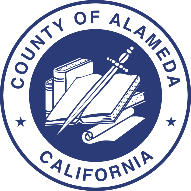 COUNTY OF ALAMEDAExhibit ABID RESPONSE PACKET	RFP No. 902183Kinship Support ServicesType of Entity / Organizational Structure (check one):		 Corporation	 Joint Venture	 Partnership	 Limited Liability Partnership	 Limited Liability Corporation 	 Sole Proprietor		 Non-Profit / Church	 Other: Primary Contact Information:The undersigned declares that the procurement bid documents, including, without limitation, the RFP, Q&A, Addenda, and Exhibits (the Bid Documents), have been read and accepted. The undersigned has reviewed the Bid Documents and fully understands the requirements for this RFP, including, but not limited to, general County requirements, and that each Bidder who is awarded a contract must be, in fact, a prime Contractor, not a subcontractor, to County, and agrees that its bid proposal, if accepted by County, will be the basis for the Bidder to enter into a contract with County in accordance with the intent of the Bid Documents.The undersigned agrees to the following terms, conditions, certifications, and requirements found on the County’s website: General Requirements  [https://gsa.acgov.org/do-business-with-us/contracting-opportunities/policies-procedures/general-requirements/]Debarment & Suspension Policy[https://gsa.acgov.org/do-business-with-us/contracting-opportunities/debarment-suspension-policy/]    Iran Contracting Act (ICA) of 2010 [https://gsa.acgov.org/do-business-with-us/contracting-opportunities/policies-procedures/iran-contracting-act-of-2010-ica/]General Environmental Requirements  [https://gsa.acgov.org/do-business-with-us/contracting-opportunities/policies-procedures/general-environmental-requirements/]Alameda County SLEB Program Overview [http://acgov.org/auditor/sleb/overview.htm]Alameda County SLEB Program Additional Information[https://gsa.acgov.org/do-business-with-us/vendor-support/small-local-and-emerging-businesses/]First Source [http://acgov.org/auditor/sleb/sourceprogram.htm]Online Contract Compliance System [http://acgov.org/auditor/sleb/elation.htm]The undersigned acknowledges that Bidder is and will remain in good standing in the State of California, with all the necessary licenses, permits, certifications, approvals, and authorizations necessary to perform all obligations in connection with this RFP and any contract that is awarded.The undersigned acknowledges that it is the responsibility of each Bidder to be familiar with all of the specifications, terms, and conditions of the RFP and, if applicable, the site condition.  By the submission of a bid proposal, the Bidder certifies that if awarded a contract, they will make no claim against the County based upon ignorance of conditions or misunderstanding of the specifications.The undersigned acknowledges that Bidder has accurately completed the SLEB Information Sheet.Bidder agrees to hold the County of Alameda, its officers, agents, and employees harmless from liability of any nature or kind, including cost and expenses, for infringement or use of any patent, copyright, or other proprietary rights, secret process, patented, or unpatented invention, article or appliance furnished or used in connection with bid proposal and/or any resulted contract or purchase order.The undersigned acknowledges ONE of the following (please check only one box): 	Bidder is not local to Alameda County and is ineligible for any bid preference; or	Bidder is a certified SLEB and is requesting 10% bid preference; (Bidder must check the first box and provide its SLEB Certification Number in the SLEB PARTNERING INFORMATION SHEET); or	Bidder is LOCAL to Alameda County and is requesting 5% bid preference, and has attached the following documentation to this Exhibit:Copy of a verifiable business license issued by the County of Alameda or a City within the County; andIf requested by the County, proof of six months of business residency, identifying the name of the bidder and the local address.  Example of proof includes but are not limited to utility bills, deeds of trusts or lease agreements, etc., which are acceptable verification documents to prove residency.By signing below, the signatory warrants and represents that the signer has completed, acknowledged, and agreed to this Bidder Acceptance in their authorized capacity and that by their signature on this Bidder Acceptance, they and the entity upon behalf of which they acted, acknowledged and agreed to this Bidder Acceptance and that all are true and correct and are made under penalty of perjury pursuant to the laws of California.The Bidder, under penalty of perjury, certifies that, except as noted below, Bidder, its principal, and any named and unnamed subcontractor:Is not currently under suspension, debarment, voluntary exclusion, or determination of ineligibility by any federal agency;Has not been suspended, debarred, voluntarily excluded or determined ineligible by any federal agency within the past three years;Does not have a proposed debarment pending; andHas not been indicted, convicted, or had a civil judgment rendered against it by a court of competent jurisdiction in any matter involving fraud or official misconduct within the past three years.If there are any exceptions to this certification, insert the exceptions in the following space. For any exception noted, indicate to whom it applies, initiating agency, and dates of action. Exceptions will not necessarily result in denial of the award but will be considered in determining Contractor responsibility.Notes: 	Providing false information may result in criminal prosecution or administrative sanctions. The above certification is part of the Proposal. Signing this Proposal on the signature portion thereof shall also constitute the signature of this Certification.Instructions:  On the following page is the SLEB Information Sheet.  Every Bidder must complete and submit a signed SLEB Information Sheet indicating their SLEB certification status.  If the Bidder is not certified, the information sheet must be completed with the name, identification information, and goods/services to be provided by the CERTIFIED SLEB partner(s) with whom the Bidder will subcontract to meet the County SLEB participation requirement.  The Exhibit must be signed by EACH of the named CERTIFIED SLEB(s) that will be subcontractors.  If a Bidder is located within Alameda County but not a certified SLEB, the following documentation must be uploaded as part of the bid documents: Copy of a verifiable business license, issued by the County of Alameda or a City within the County; and	If requested by the County, proof of six months of business residency, identifying the name of the bidder and the local address.  Example of proof includes but are not limited to utility bills, deeds of trusts or lease agreements, etc., which are acceptable verification documents to prove residency.SLEB certification must be valid at the time of bid proposal submittal for SLEB primes and SLEB subcontractor(s).For SLEB Subcontracting Questions: Please contact the General Services Agency - Office of Acquisition Policy, GSA.OAP@acgov.org.For questions/information regarding SLEB certification, including requirements, please contact the Auditor-Controller Agency, Office of Contract Compliance & Reporting – SLEB Certification Unit, OCCR@acgov.org, (510) 891-5500. In order to meet the Small Local Emerging Business (SLEB) requirements of this RFP, all Bidders must complete this form.Bidders that are not certified SLEBS (for the definition of a SLEB, see Alameda County SLEB Program Overview; [http://acgov.org/auditor/sleb/overview.htm]) are required to subcontract with a SLEB for at least 20% of the total estimated bid amount in order to be eligible for contract award.  SLEB subcontractors must be independently owned and operated from the prime Contractor with no employees of either entity working for the other.  A copy of this form must be submitted for each SLEB that the Bidder will subcontract with as evidence of a firm contractual commitment to meeting the SLEB participation requirement.Bidders are encouraged to form a partnership with a SLEB that can participate directly with this contract.  One of the benefits of the partnership will be economical, but this partnership will also assist the SLEB to grow and build the capacity to eventually bid as a prime on their own.  Once a contract has been awarded, substitutions of the named subcontractor(s) are not allowed without prior written approval from the Auditor-Controller, Office of Contract Compliance & Reporting (OCCR).County departments, prime, and subcontractors are required to use the web-based Elation Systems to monitor SLEB subcontractor compliance with Elation Systems; [http://www.elationsys.com/elationsys/].OR Upon award, Bidder (the Prime Contractor) and all SLEB subcontractors agree to register and use the secure web-based ELATION SYSTEMS. ELATION SYSTEMS will be used to submit SLEB subcontractor participation, including, but not limited to, subcontractor contract amounts, payments made, and confirmation of payments received.Bidder Printed Name/Title:             			Street Address: _     ____________________City__     ____State_     _ Zip Code	     	Bidder Signature: ?		Date:         				Instructions: Bidder must respond and/or provide support documentation that fulfills all the minimum qualifications as identified in the RFP documents. The Bidder must provide proof of any other permits, licenses, and/or professional credentials necessary to supply products and perform services as specified in this RFP if requested by the County.Maximum Length: NoneInstructions:  Bidder must use the separate Excel Budget Form.   COST MUST BE SUBMITTED AS REQUESTED ON THE EXCEL BUDGET FORM.  NO ALTERATIONS OR CHANGES OF ANY KIND ARE PERMITTED.  Bid proposals that do not comply may be rejected.The cost quoted must include all taxes (excluding sales and use tax) and all other charges, including travel expenses.  The price quoted will be the maximum cost the County will pay for the term of any contract resulting from this RFP.  Quantities listed on Alameda County EZSourcing Supplier Portal are for example only; they are not to be construed as a commitment of the County to purchase that quantity.  No minimum or maximum is guaranteed or implied. The cost quoted will be the price of the items identified, regardless of the quantity purchased. By submission through the Alameda County EZSourcing Supplier Portal, Bidder certifies to County that all representations, certifications, and statements made by Bidder, as set forth in each entry in the Alameda County EZSourcing Supplier Portal and attachments are true and correct and are made under penalty of perjury pursuant to the laws of California.Instructions:  Bidder is to provide a Budget Detail.  The Budget Detail must provide a breakdown of the cost(s) listed in the BUDGET FORM.  Bidders may use a budget template of their own choice; however, all costs attributed to the project under the awarded contract MUST be listed and described in the Budget Detail. At a minimum, the Bidder must detail:The work to be performed and all associated costs.If coordination with County personnel is needed, it should also be described in the Budget Detail.The work to be performed must clearly match up with work performed in the Description of Proposed Services (below).The position and cost of individuals that will perform the services. Names of Key Personnel must be included in the narrative; however, they may also be identified in the budget, or identification may be made by position title or program.The estimated number of hours for each individual/position, corresponding hourly rates, and extended costs.Maximum Length:  8 pages Instructions:  Bidder is to provide a Table of Key Personnel.  The table is to include all essential personnel associated with providing services to the County, including collaborating partners.  To appropriately evaluate Bidder's qualifications, the table should include the following information for each key person:The person’s relationship with Bidder, including job title and years of employment with Bidder. Work contact information includes, but is not limited to, the following:  work address, office telephone number, mobile work number, and work email address.The person's role in connection with the RFP and any awarded contract. Educational background; andRelated experience on similar projects, certifications, and merits.If a Bidder collaborates with any other partners or subcontractors, the Bidder shall identify all key personnel, subcontractors, subcontractor qualifications, and how they plan to work together. Bidder shall identify any existing agreements or MOUs between the Bidder(s) and proposed collaborator(s).>Maximum Length:  There is no limit to the table.  There is, however, a 2-page limit per résumé or curriculum vitae. Résumé and curriculum vitae are subject to public disclosure and business addresses should be used not home addresses.Instructions: Bidder is to provide a Description of Proposed Services.The Description of Proposed Service must describe the overall services. The Bidder must address how they will meet or exceed each requirement listed in Section D (Specific Requirements) and Section E (Deliverables/Reports). At a minimum, the Bidder must include the following details: Describe how Bidder will meet the program’s desired overall goals, anticipated outcomes, measurable objectives, and critical tasks, including how key personnel will be responsible for achieving them.Detail existing data collection infrastructure and demonstrate the ability to interface with County’s database(s) as described in the RFP and/or provide reporting data to the County for maximum efficiency.Explain any unique resources, procedures, or approaches that make the services of Bidder responsive to meeting the minimum qualifications and requirements of the RFP.Identify any limitations or restrictions that exist for the Bidder to provide the services.  Explain what measures will be taken to adequately provide the services.  (Please note any requests for exceptions or clarifications MUST be identified on the Exceptions and Clarification form. The County is under no obligation to accept any exceptions or clarifications, and any such exceptions and clarifications may be a basis for bid disqualification.)Maximum Length: 6 PagesInstructions:  On the following page is the templates that Bidders are to use for providing references.  Bidders are to provide a list of three references.  References must be satisfactory as deemed solely by County.  Services or goods provided by Bidders to the references should have similar scope, volume, and requirements to those outlined in these specifications, terms, and conditions.Bidder must currently be providing goods and/or services for at least two of the references or have done so within the last five years.  Bidders should verify that the contact information for all references provided is current and valid.  If a reference cannot be contacted, it may affect the qualification and scoring of the Bidders’ bid proposals.Bidders are strongly encouraged to notify all references that the County may be contacting them to obtain a reference.The County may contact some or all the references provided in order to determine items such as Bidders’ years of experience and performance records on work similar to that described in this request.  The County reserves the right to contact individuals/entities for references other than those provided in the Response and to use any information obtained in the evaluation process.NOTE: Bidders should not list the County department requesting services/goods as part of the references.RFP No. 902183Kinship Support ServicesBidder Name:	*Use additional pages as necessaryInstructions:  Bidders must use the Exceptions and Clarifications form to identify and list below any and all exceptions and/or clarifications to the RFP and associated Bid Documents and submit them with the bid proposal.THE COUNTY IS UNDER NO OBLIGATION TO ACCEPT ANY EXCEPTIONS AND CLARIFICATIONS; ANY SUCH EXCEPTIONS AND CLARIFICATIONS MAY BE A BASIS FOR BID PROPOSAL DISQUALIFICATION.*Use additional pages as necessaryInstructions: Insurance certificates are not required at the time of submission; however, by signing the Bid Response Packet and submitting a bid proposal, the Bidder agrees to meet the minimum insurance requirements and provide any documentation requested by County upon request.Insurance documentation must be provided to the County before award and include an insurance certificate and additional insured certificate, naming the County of Alameda, which meets the minimum insurance requirements, as stated in the RFP. The following page contains the minimum insurance limits required by the County of Alameda to be held by the Contractor performing on a contract issued from this RFP:   see next page for county of alameda minimum insurance requirementsCOUNTY OF ALAMEDA MINIMUM INSURANCE REQUIREMENTSWithout limiting any other obligation or liability under this Agreement, the Contractor, at its sole cost and expense, shall secure and keep in force during the entire term of the Agreement or longer, as may be specified below, the following minimum insurance coverage, limits and endorsements.   The County reserves the right to modify these requirements, including limits, based on the nature of the risk, prior experience, insurer, coverage, or other special circumstances.  If the contractor maintains broader coverage and/or higher limits than the minimums shown below, the County requires and shall be entitled to the broader coverage and/or the higher limits maintained by the Contractor. Any available insurance proceeds in excess of the specified minimum limits of insurance and coverage shall be available to the County. Certificate C-1						                   Page 1 of 1				      Form 2001-1 (Rev. 03/31/20)For complete information regarding this project, see Request for Proposal (RFP) posted at Alameda County Current Contracting Opportunities [https://gsa.acgov.org/do-business-with-us/contracting-opportunities/] or contact the County representative listed below.  Thank you for your interest!Contact Person:  Tarana Malmirchegini Phone Number: (510) 208-9614Email Address:  tarana.malmirchegini@acgov.orgGeneral Services Agency (GSA) – ProcurementEVENTDATE/LOCATIONRequest IssuedNovember 9, 2022Networking/Bidders Conference November 15, 2022 @ 9:00 a.m.Microsoft Teams meeting Join on your computer or mobile app Click here to join the meeting Meeting ID: 243 883 546 731 
Passcode: utX9m4 Download Teams | Join on the webOr call in (audio only) +1 415-915-3950   Phone Conference ID: 771 604 143# Written Questions Due via Email:tarana.malmirchegini@acgov.org November 16, 2022 by 5:00 p.m. List of AttendeesNovember 17, 2022Questions & Answers IssuedNovember 30, 2022 Addendum Issued [only if necessary to amend RFP]November 30, 2022 Response Due and Submitted through EZSourcing Supplier Portal  December 12, 2022 by 2:00 p.m.  Evaluation PeriodDecember 12, 2022 – January 19, 2023Vendor Interviews Week of January 8, 2023Notice of Intent to Award IssuedJanuary 23, 2023Board Consideration Award DateFebruary 27, 2023Contract Start DateMarch 1, 2023Alameda County Vendor Outreach Alameda County Vendor Outreach Wednesday, November 16, 202210:30 a.m. – 11:30 a.m.TO ATTEND ONLINE:Vendor OutreachCall-in: +1 415-915-3950Conference ID: 504 517 635#COME MEET ALAMEDA COUNTY’S PROCUREMENT TEAM!This public event is not specific to any RFP, where vendors can speak with GSA professionals, get to know them, and learn more about contracting opportunities with the County. These are usually conducted on Wednesdays. Dates and locations can be confirmed by checking atUpcoming Events [https://gsa.acgov.org/do-business-with-us/upcoming-contracting-events/]RBA Performance MeasuresRBA Performance MeasuresHow to CalculateHow Much?Number of children served monthly# of unduplicated children served in any KSSP service during the monthHow Much?Number of adults served monthly# of unduplicated adults served in any KSSP service during the monthHow Well?Percent of families that complete an initial safety and risk assessment within 60 days of intake# of families with a completed safety and risk assessment at 60 days after intake# of families who are active in the program at 60 days after intakeHow Well?Percent of families that complete a second safety and risk assessment six months after the first safety and risk assessment# of families with a second completed safety and risk assessment at 6 months after the first administration# of families who are active in the program at 6 months after first safety and risk assessment administrationBetter Off?Percent of participating children who do not have a child welfare case opened during the year.(SSA will determine the status of children and report this percentage.)# of participating children who did not have a child welfare case opened during the year# of participating childrenBetter Off?Percent of families who have an improvement in their safety and risk assessment score between first and second administrations# of families with an improvement in their safety and risk assessment score# of families who complete first and second administrations of the safety and risk assessmentDefinitionsChild Served:  Child participating in any KSSP service, including homework club, afterschool activities such as field trips and clubs, weekend activities, youth leadership development, recreation events, Making Proud Choices, and respite care.Adult Served:  Adult participating in any KSSP service, including support group, case management, community education, and respite care.Safety and risk assessment tool: A validated safety and risk assessment tool such as the Protective Factors Survey.Child welfare case opened:  A case was opened with the Social Services Agency in which the child was placed in a formal foster care placement, Family Maintenance (placed in the home with juvenile court dependency), or Informal Family Maintenance (placed in the home with child welfare supervision but without juvenile court dependency).  Children who are in an active child welfare case at the time of entry to program services for new participants or at the beginning of the year for participants continuing in the program from the previous year will not be counted.Child Served:  Child participating in any KSSP service, including homework club, afterschool activities such as field trips and clubs, weekend activities, youth leadership development, recreation events, Making Proud Choices, and respite care.Adult Served:  Adult participating in any KSSP service, including support group, case management, community education, and respite care.Safety and risk assessment tool: A validated safety and risk assessment tool such as the Protective Factors Survey.Child welfare case opened:  A case was opened with the Social Services Agency in which the child was placed in a formal foster care placement, Family Maintenance (placed in the home with juvenile court dependency), or Informal Family Maintenance (placed in the home with child welfare supervision but without juvenile court dependency).  Children who are in an active child welfare case at the time of entry to program services for new participants or at the beginning of the year for participants continuing in the program from the previous year will not be counted.Reporting Timeframe &                               Data Collection PlanNumbers to be submitted monthly except for the measure regarding having an open child welfare case.To enable SSA to determine whether children have had a child welfare case opened, contractor shall supply a list of children at the end of the fiscal year who were served at any point during the year, including name, date of birth, and date child began participating in program services.  SSA will exclude children with an active child welfare case at the beginning of the year for continuing participants or at the time of entry into the program for new participants from the totals.Numbers to be submitted monthly except for the measure regarding having an open child welfare case.To enable SSA to determine whether children have had a child welfare case opened, contractor shall supply a list of children at the end of the fiscal year who were served at any point during the year, including name, date of birth, and date child began participating in program services.  SSA will exclude children with an active child welfare case at the beginning of the year for continuing participants or at the time of entry into the program for new participants from the totals.0Not AcceptableNon-responsive, fails to meet RFP specification.  The approach has no probability of success.  If the unmet specification is a mandatory requirement, this score may result in the disqualification of the proposal.1PoorBelow average, falls short of expectations, is substandard to that which is the average or expected norm, has a low probability of success in achieving objectives per RFP.2FairHas a reasonable probability of success; however, some objectives may not be met.3AverageAcceptable and likely to achieves all objectives in a reasonable fashion per RFP specification.  This will be the baseline score for each item with adjustments based on the interpretation of the proposal by CSC members.  4Above Average / GoodBetter than that which is average or expected as the norm.  Excellent probability of success in achieving all objectives of the RFP requirements and expectations.5Excellent / ExceptionalExceeds expectations, is very innovative, clearly superior to that which is average or expected as the norm.  Excellent probability of success in achieving all objectives and meeting RFP specifications.Evaluation CriteriaWeightCompleteness of Response:Responses to this RFP must be complete.  Responses must address all the requirements identified within this RFP and all related documents, including any Addenda. Failure to meet the Bidder Minimum Qualifications may also be considered an incomplete response and may result in the disqualification of the Bidder.Pass/FailDebarment and Suspension:Bidders, its principal, and named subcontractors are not identified on the list of Federally debarred, suspended, or other excluded parties located at www.sam.gov/SAM.Pass/FailCost:The points for Cost will be computed by dividing the amount of the lowest responsive and responsible bid received by each Bidder’s total proposed cost.Cost evaluation points may be adjusted by considering:Reasonableness (i.e., how well does the proposed pricing accurately reflect the Bidder’s effort to meet requirements and objectives?).Realism (i.e., is the proposed cost appropriate to the nature of the products and/or services to be provided?).15 PointsRelevant Experience:Proposals will be evaluated, including considering the RFP specifications and the questions below:How well has the bidder demonstrated their past experience/expertise in providing kinship support services to families and youth within the geographic areas outlined in this RFP? (15 Points)How well that bidder’s prior experience demonstrated oversight and evaluation of the project? (10 Points)How well has bidder met performance standards on similar projects? (10 Points)35 PointsReferences (See Exhibit A – Bid Response Packet) References for the prime bidder as the lead on similar projects have been provided, and the County was able to speak with a minimum of three (3) references to verify.5 PointsUnderstanding of the Project:Bidder has knowledge and ability to manage a Kinship Support program.  The proposal successfully addresses each of the services required by this RFP, including:Familiarity with the population to be served;Case management experience;Demonstrated experience in working with other agencies who serve a similar population;Demonstrated knowledge of children and youth needs and support activities; andBidder has adequate and qualified project staff.20 PointsDescription of Proposed Services:Proposals will be evaluated considering the RFP specifications and the questions below:Does the description of proposed services depict a logical approach to fulfilling the requirements of the RFP?Does the description of proposed services match and contribute to achieving the objectives set out in the RFP?Does the description of proposed services interface with the County’s schedule?Has the bidder addressed culturally appropriate services; including accommodations for language and/or cultural differences?15 PointsBudget Narrative Proposals will be evaluated against the RFP specifications and the questions below: How well does the Bidder’s cost capture all activities and staff needed to meet the services requested? How well does the Bidder allocate staff and resources? How well does the Budget Narrative detail how Bidder arrived at particular calculations? Is the proposed cost appropriate to the nature of the services to be provided? How clear, realistic, and reasonable are costs in relation to the services provided and the number of clients to be served? How well do staff salaries reflect local costs of living?10 PointsVendor Interview Should the County opt to conduct a vendor interview, the interview may include responding to standard and specific questions from the CSC regarding the Bidder’s proposal.  Whether or not a shortlist process is used, the scores of any evaluation criterion above may be revised or informed based on the vendor interview.Vendor Interview may be used to revise / inform scores of criteria aboveSMALL LOCAL EMERGING BUSINESS PREFERENCESMALL LOCAL EMERGING BUSINESS PREFERENCESMALL LOCAL EMERGING BUSINESS PREFERENCELocal Preference:  Points equaling 5% of Bidder’s total score for the above Evaluation Criteria will be added.  This will be the Bidder’s final score for purposes of award evaluation.5%Small and Local or Emerging and Local Preference:  Points equaling 5% of Bidder’s total score for the above Evaluation Criteria will be added.  This will be the Bidder’s final score for purposes of award evaluation.5%BIDDER INFORMATIONOfficial Name of Bidder:Official Name of Bidder:Official Name of Bidder:Street Address Line 1:Street Address Line 1:Street Address Line 1:Street Address Line 2:Street Address Line 2:Street Address Line 2:City:State:Zip Code:Webpage:Webpage:Jurisdiction of Organizational Structure:Date of Organizational Structure:  Federal Tax Identification Number:Alameda County Supplier Identification Number (if applicable): DIR Contractor Registration Number (if applicable):Name / Title:Telephone Number:Alternate Number:Email Address:BIDDER ACCEPTANCE SIGNATURE: ?	Name/Title of Authorized Signer:	     	Dated this	     		day of	     		20     	DEBARMENT AND SUSPENSION CERTIFICATION (PROCUREMENTS $25,000 AND OVER)BIDDER: 	PRINCIPAL: 		TITLE: 	SIGNATURE: ?		DATE: 	SMALL LOCAL EMERGING BUSINESS (SLEB) INFORMATION SHEETSLEB INFORMATION SHEET  	BIDDER IS A CERTIFIED SLEB (sign at bottom of page)SLEB BIDDER Business Name:       	SLEB Certification #:      		     SLEB Certification Expiration Date:      	NAICS Codes Included in Certification:      	  	BIDDER IS NOT A CERTIFIED SLEB and will subcontract      % with the SLEB named below for the following goods/services:      	SLEB Subcontractor Business Name:       	SLEB Certification #:      		     SLEB Certification Expiration Date:      	SLEB Certification Status:    Small /    Emerging NAICS Codes Included in Certification:      	SLEB Subcontractor Principal Name:      	SLEB Subcontractor Principal Signature:  ?			BIDDER MINIMUM QUALIFICATIONSBUDGET FORMBUDGET DETAIL  TABLE OF KEY PERSONNELDESCRIPTION OF PROPOSED SERVICESREFERENCESREFERENCESCompany Name: Contact Person: Address: Telephone Number: City, State, Zip: Email Address: Services Provided / Date(s) of Service: Services Provided / Date(s) of Service: Company Name: Contact Person: Address: Telephone Number: City, State, Zip: Email Address: Services Provided / Date(s) of Service: Services Provided / Date(s) of Service: Company Name: Contact Person: Address: Telephone Number: City, State, Zip: Email Address: Services Provided / Date(s) of Service: Services Provided / Date(s) of Service: EXCEPTIONS AND CLARIFICATIONSReference to:Reference to:Reference to:DescriptionPage No.SectionItem No.p. 23D1.c.Bidder takes exception to…INSURANCE REQUIREMENTSTYPE OF INSURANCE COVERAGESTYPE OF INSURANCE COVERAGESMINIMUM LIMITSACommercial General LiabilityPremises Liability; Products and Completed Operations; Contractual Liability; Personal Injury and Advertising Liability$1,000,000 per occurrence (CSL)Bodily Injury and Property DamageBCommercial or Business Automobile LiabilityAll owned vehicles hired or leased vehicles, non-owned, borrowed and permissive uses.  Personal Automobile Liability when extended to cover your business is acceptable for individual contractors with no transportation or hauling related activities$1,000,000 per occurrence (CSL)Any Auto or Hired and Non-Owned AutosBodily Injury and Property DamageCWorkers’ Compensation (WC) and Employers Liability (EL)As required by State of California WC:  Statutory LimitsEL:  No less than $1,000,000 per accident for bodily injury or diseaseEEndorsements and Conditions:ADDITIONAL INSURED: County of Alameda, its Board of Supervisors, the individual members thereof, and all County officers, agents, employees, volunteers, and representatives are to be covered as additional insureds on the CGL policy with respect to liability arising out of work or operations performed on behalf of the GranteeGeneral liability coverage can be provided in the form of an endorsement to the Contractor’s insurance (at least as broad as ISO Form CG 20 10 11 85 or if not available, through the addition of both CG 20 10, CG 20 26, CG 20 33, or CG 20 38; and CG 20 37 if a later edition is used). Auto policy shall contain or be endorsed to contain additional insured coverage for the County.DURATION OF COVERAGE: All required insurance shall be maintained during the entire term of the Agreement. In addition, Insurance policies and coverage(s) written on a claims-made basis shall be maintained and evidence of insurance must be provided during the entire term of the Agreement and for at least five (5) years following the later of termination of the Agreement and acceptance of all work provided under the Agreement, with the retroactive date of said insurance (as may be applicable) concurrent with the commencement of activities pursuant to this Agreement. If coverage is cancelled or non-renewed, and not replaced with another claims-made policy form with a Retroactive Date prior to the contract effective date, the Contractor must purchase “extended reporting” coverage for a minimum of five (5) years after completion of work. REDUCTION OR LIMIT OF OBLIGATION:  All insurance policies, including excess and umbrella insurance policies, shall be primary and non-contributory coverage at least as broad as ISO CG 20 10 04 13 as respects the County, its officers, officials, employees, or volunteers.   Any insurance or self-insurance maintained by the County, its officers, officials, employees, or volunteers shall be excess of the Contractor’ insurance and shall not contribute with it. Pursuant to the provisions of this Agreement insurance effected or procured by the Contractor shall not reduce or limit Contractor’s contractual obligation to indemnify and defend the Indemnified Parties.INSURER FINANCIAL RATING:  Insurance shall be maintained through an insurer with an A.M. Best Rating of no less than A: VII or equivalent, shall be admitted to the State of California unless otherwise acceptable by Risk Management, and with deductible amounts acceptable to the County.  Acceptance of Contractor’s insurance by County shall not relieve or decrease the liability of Contractor hereunder. Self-insured retentions must be declared and approved.  Any deductible or self-insured retention amount or other similar obligation under the policies shall be the sole responsibility of the Contractor. The policy language shall provide or be endorsed to provide, that the self –insured retention may be satisfied by either the named insured or County.SUBCONTRACTORS:  Contractor shall include all subcontractors as an insured (covered party) under its policies or shall verify that the subcontractor, under its own policies and endorsements, has complied with the insurance requirements in this Agreement, including this Exhibit. JOINT VENTURES: If Contractor is an association, partnership or other joint business venture, required insurance shall be provided by one of the following methods:Separate insurance policies issued for each individual entity, with each entity included as a “Named Insured” (covered party), or at minimum named as an “Additional Insured” on the other’s policies. Coverage shall be at least as broad as in the ISO Forms named above. Joint insurance program with the association, partnership or other joint business venture included as a “Named Insured”.CANCELLATION OF INSURANCE: Each insurance policy required above shall provide that coverage shall not be cancelled, except with notice of cancellation provided to the County in accordance with policy terms and conditions.  CERTIFICATE OF INSURANCE: Before commencing operations under this Agreement, Contractor shall provide Certificate(s) of insurance and applicable insurance endorsements as set forth in the provisions of this Agreement and this Exhibit C, in forms satisfactory to County, evidencing that all required insurance coverage is in effect. However, failure to obtain the required documents prior to the work beginning shall not waive the Contactor’s obligation to provide them.  The County reserves the right to require the Contractor to provide complete, certified copies of all required insurance policies, including endorsements required by these specifications, at any time. Endorsements and Conditions:ADDITIONAL INSURED: County of Alameda, its Board of Supervisors, the individual members thereof, and all County officers, agents, employees, volunteers, and representatives are to be covered as additional insureds on the CGL policy with respect to liability arising out of work or operations performed on behalf of the GranteeGeneral liability coverage can be provided in the form of an endorsement to the Contractor’s insurance (at least as broad as ISO Form CG 20 10 11 85 or if not available, through the addition of both CG 20 10, CG 20 26, CG 20 33, or CG 20 38; and CG 20 37 if a later edition is used). Auto policy shall contain or be endorsed to contain additional insured coverage for the County.DURATION OF COVERAGE: All required insurance shall be maintained during the entire term of the Agreement. In addition, Insurance policies and coverage(s) written on a claims-made basis shall be maintained and evidence of insurance must be provided during the entire term of the Agreement and for at least five (5) years following the later of termination of the Agreement and acceptance of all work provided under the Agreement, with the retroactive date of said insurance (as may be applicable) concurrent with the commencement of activities pursuant to this Agreement. If coverage is cancelled or non-renewed, and not replaced with another claims-made policy form with a Retroactive Date prior to the contract effective date, the Contractor must purchase “extended reporting” coverage for a minimum of five (5) years after completion of work. REDUCTION OR LIMIT OF OBLIGATION:  All insurance policies, including excess and umbrella insurance policies, shall be primary and non-contributory coverage at least as broad as ISO CG 20 10 04 13 as respects the County, its officers, officials, employees, or volunteers.   Any insurance or self-insurance maintained by the County, its officers, officials, employees, or volunteers shall be excess of the Contractor’ insurance and shall not contribute with it. Pursuant to the provisions of this Agreement insurance effected or procured by the Contractor shall not reduce or limit Contractor’s contractual obligation to indemnify and defend the Indemnified Parties.INSURER FINANCIAL RATING:  Insurance shall be maintained through an insurer with an A.M. Best Rating of no less than A: VII or equivalent, shall be admitted to the State of California unless otherwise acceptable by Risk Management, and with deductible amounts acceptable to the County.  Acceptance of Contractor’s insurance by County shall not relieve or decrease the liability of Contractor hereunder. Self-insured retentions must be declared and approved.  Any deductible or self-insured retention amount or other similar obligation under the policies shall be the sole responsibility of the Contractor. The policy language shall provide or be endorsed to provide, that the self –insured retention may be satisfied by either the named insured or County.SUBCONTRACTORS:  Contractor shall include all subcontractors as an insured (covered party) under its policies or shall verify that the subcontractor, under its own policies and endorsements, has complied with the insurance requirements in this Agreement, including this Exhibit. JOINT VENTURES: If Contractor is an association, partnership or other joint business venture, required insurance shall be provided by one of the following methods:Separate insurance policies issued for each individual entity, with each entity included as a “Named Insured” (covered party), or at minimum named as an “Additional Insured” on the other’s policies. Coverage shall be at least as broad as in the ISO Forms named above. Joint insurance program with the association, partnership or other joint business venture included as a “Named Insured”.CANCELLATION OF INSURANCE: Each insurance policy required above shall provide that coverage shall not be cancelled, except with notice of cancellation provided to the County in accordance with policy terms and conditions.  CERTIFICATE OF INSURANCE: Before commencing operations under this Agreement, Contractor shall provide Certificate(s) of insurance and applicable insurance endorsements as set forth in the provisions of this Agreement and this Exhibit C, in forms satisfactory to County, evidencing that all required insurance coverage is in effect. However, failure to obtain the required documents prior to the work beginning shall not waive the Contactor’s obligation to provide them.  The County reserves the right to require the Contractor to provide complete, certified copies of all required insurance policies, including endorsements required by these specifications, at any time. 